Publicado en Madrid el 22/01/2020 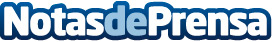 La redarquía llega a Mediapost: una nueva forma de trabajar que favorece la innovación internaLa empresa ha llevado a cabo una transformación cultural a través del proyecto Acelera, incorporando nuevas metodologías de trabajo que favorecen la innovación y la solución de problemas complejos. Estas metodologías permiten a los trabajadores formar equipos redárquicos, en los que no hay jefes y todos aportan y se responsabilizan por igual.•	El proyecto ha formado a los trabajadores en metodologías ágiles como Design Thinking, Lean o ScrumDatos de contacto:Ana Navarrina91 411 58 68 Nota de prensa publicada en: https://www.notasdeprensa.es/la-redarquia-llega-a-mediapost-una-nueva-forma Categorias: Marketing Madrid Recursos humanos http://www.notasdeprensa.es